УВАЖАЕМЫЕ КОЛЛЕГИ!УО «Белорусская государственная сельскохозяйственная академия»Совет молодых ученых приглашает Вас принять участие в Международнойнаучно-практической конференции молодых ученых«МОЛОДЕЖЬ И ИННОВАЦИИ – 2017»которая состоится 1-3 июня 2017 года.Для участия приглашаются магистранты, аспиранты и молодыеученые в возрасте до 35 лет.Научные направления конференции:Технологии производства и переработки продукции растениеводстваГенетика и селекция сельскохозяйственных культурТехнологии производства и переработки продукции животноводстваСелекция животных, биотехнология и ветеринарная медицинаЭкология сельского хозяйстваПерспективы устойчивого развития экономики АПКБухгалтерский учет, анализ и аудит в организациях АПКМеханизация сельского хозяйстваМелиорация и строительствоСовременные проблемы землеустройства, земельного кадастра и геодезииЗАЯВКАна публикацию в сборнике материалов Международнойнаучно-практической конференции молодых ученых«МОЛОДЕЖЬ И ИННОВАЦИИ – 2017»1. Фамилия, имя, отчество автора (авторов)2. Ученая степень, звание3. Должность 4. Организация5. Адрес, телефон, e-mail6. Название статьи7. Научное направление8.Участие (очное или заочное)Заявка на участие и публикуемые материалы должны бытьнаправлены до 1 апреля 2017 года в адрес оргкомитета:Совет молодых ученых, УО «БГСХА», ул. Мичурина, 5,. Горки, Могилевская обл., Республика Беларусь.tel: +37529 599 09 44 (Иванистов Александр Николаевич)е-mail: smu-bgsha@mail.ruОргкомитет конференции:Председатель оргкомитета:Саскевич Павел Александрович, ректор УО «Белорусская государственная сельскохозяйственная академия», доктор сельскохозяйственных наук, профессорзаместители председателя:Тибец Юрий Леонидович, проректор по научной работе УО «Белорусская государственная сельскохозяйственная академия», кандидат сельскохозяйственных наук, доцент;Иванистов Александр Николаевич, председатель Совета молодых ученых УО «Белорусская государственная сельскохозяйственная академия», кандидат сельскохозяйственных наук, доцент.Члены оргкомитета:Шершнёв Андрей Владимирович, начальник научно-исследовательской части УО «Белорусская государственная сельскохозяйственная академия» кандидат сельскохозяйственных наук, доцент;Бахарев Алексей Александрович, профессор кафедры технологии производства и переработки продукции животноводств ФГБОУ ВПО «ГАУ Северного Зауралья» доктор с.-х. наук; Посылаева Оксана Александровна, председатель Совета молодых ученых  Института растениеводства им. В. Я. Юрьева НААН Украины, старший научный сотрудник лаборатории качества зерна, кандидат сельскохозяйственных наук;Мандыч Александра Валериевна, доцент кафедры экономики и маркетинга Харьковского национального технический университета сельского хозяйства имени Петра Василенко, кандидат экономических наук, доцент;Запрудский Александр Анатольевич, руководитель лаборатории защиты кормовых и технических культур РУП «Институт защиты растений»,кандидат сельскохозяйственных наук; Королев Константин Петрович, научный сотрудник, постдок, ФГАОУ ВО «Тюменский государственный университет» кандидат сельскохозяйственных наук;Плевко Евгений Александрович – заместитель председателя Совета молодых ученых УО «Белорусская государственная сельскохозяйственная академия».Требования к оформлениюМатериалы – до 3 страниц (формат А5 148 × 210 мм) представляются по e-mail или на электронном носителе.Материалы должны содержать шифр УДК (прописной нежирный шрифт , выравнивание по левому краю страницы).Название оформляется жирным прописным шрифтом , инициалы и фамилии авторов – прописным шрифтом ; ученая степень, звание и место работы авторов (организация) – строчным шрифтом . Название и перечисленные атрибуты размещаются по центру страницы. Интервал между заглавием и текстом – 1 строка.Текст должен быть набран на компьютере в редакторе Word for Windows. Материалы должны быть готовы к безнаборной публикации. Шрифт Times New Roman, основной размер шрифта – , дополнительный (литература) – 8. Межстрочный интервал 1, абзац – . Поля: верхнее – 22, нижнее – 26, левое и правое – по . Таблицы представлять в книжном формате, шрифтом .От одного автора принимается не более одной статьи. Материалы участников конференции будут предварительно рассмотрены экспертной комиссией. Оргкомитет оставляет за собой право отклонить работы, не соответствующие тематике, оформленные без соблюдения правил и представленные позднее указанного срока.Образец оформленияУДК 633.37:631.53.037ОЦЕНКА СОРТОВ ТРИТИКАЛЕ ОЗИМОЙ В КОЛЛЕКЦИОННОМ ПИТОМНИКЕМ.П. ПЕТРОВ, аспирантУО «Белорусская государственная сельскохозяйственная академия»,г. Горки, Республика БеларусьТекст… Текст… Текст… Текст… Текст… Текст… Текст… Текст… Текст… Текст… Текст… Текст… Текст… Текст… Текст… Текст… Текст… Текст…[1].ЛИТЕРАТУРА Гордей, И.А. Молекулярная генетика и биотехнология / И.А. Гордей, Н.Б. Белько, С.А. Xохлова, О.М. Люсиков // Минск, 1998. – С. 161–163.БУДЕМ РАДЫ ВАШЕМУ УЧАСТИЮ В КОНФЕРЕНЦИИ! С УВАЖЕНИЕМ ОРГКОМИТЕТ!УО «БЕЛОРУССКАЯ ГОСУДАРСТВЕННАЯСЕЛЬСКОХОЗЯЙСТВЕННАЯ АКАДЕМИЯ»ФГБОУ ВПО «ГАУ СЕВЕРНОГО ЗАУРАЛЬЯ» (РОССИЯ)ИНСТИТУТ РАСТЕНИЕВОДСТВА ИМ. В. Я. ЮРЬЕВА (УКРАИНА)ХАРЬКОВСКИЙ НАЦИОНАЛЬНЫЙ ТЕХНИЧЕСКИЙ УНИВЕРСИТЕТ СЕЛЬСКОГО ХОЗЯЙСТВА ИМЕНИ ПЕТРА ВАСИЛЕНКО (УКРАИНА)РУП «ИНСТИТУТ ЗАЩИТЫ РАСТЕНИЙ»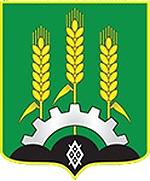 Международная научно-практическаяконференция молодых ученых«МОЛОДЕЖЬ И ИННОВАЦИИ – 2017»1-3 июня 2017 г.Республика Беларусьг. Горки